Зарегистрировано в Минюсте России 5 марта 2013 г. N 27502МИНИСТЕРСТВО ЗДРАВООХРАНЕНИЯ РОССИЙСКОЙ ФЕДЕРАЦИИПРИКАЗот 12 ноября 2012 г. N 905нОБ УТВЕРЖДЕНИИ ПОРЯДКАОКАЗАНИЯ МЕДИЦИНСКОЙ ПОМОЩИ НАСЕЛЕНИЮПО ПРОФИЛЮ "ОТОРИНОЛАРИНГОЛОГИЯ"В соответствии со статьей 37 Федерального закона от 21 ноября 2011 г. N 323-ФЗ "Об основах охраны здоровья граждан в Российской Федерации" (Собрание законодательства Российской Федерации, 2011, N 48, ст. 6724; 2012, N 26, ст. 3442, 3446) приказываю:1. Утвердить прилагаемый Порядок оказания медицинской помощи населению по профилю "оториноларингология".2. Признать утратившим силу абзац третий приказа Министерства здравоохранения и социального развития Российской Федерации от 28 февраля 2011 г. N 155н "Об утверждении Порядка оказания медицинской помощи населению по профилю "оториноларингология" и "сурдология-оториноларингология" (зарегистрирован Министерством юстиции Российской Федерации 25 марта 2011 г., регистрационный N 20284).МинистрВ.И.СКВОРЦОВАУтвержденприказом Министерства здравоохраненияРоссийской Федерацииот 12 ноября 2012 г. N 905нПОРЯДОКОКАЗАНИЯ МЕДИЦИНСКОЙ ПОМОЩИ НАСЕЛЕНИЮПО ПРОФИЛЮ "ОТОРИНОЛАРИНГОЛОГИЯ"1. Настоящий Порядок устанавливает правила оказания медицинской помощи населению (взрослым и детям) по профилю "оториноларингология" в медицинских организациях.2. Медицинская помощь по профилю "оториноларингология" (далее - медицинская помощь) оказывается в виде:первичной медико-санитарной помощи;скорой медицинской помощи;специализированной, в том числе высокотехнологичной, медицинской помощи.3. Медицинская помощь может оказываться в следующих условиях:амбулаторно (в условиях, не предусматривающих круглосуточное медицинское наблюдение и лечение);в дневном стационаре (в условиях, предусматривающих медицинское наблюдение и лечение в дневное время, не требующих круглосуточного медицинского наблюдения и лечения);стационарно (в условиях, обеспечивающих круглосуточное медицинское наблюдение и лечение).4. Первичная медико-санитарная помощь включает:первичную доврачебную медико-санитарную помощь;первичную врачебную медико-санитарную помощь;первичную специализированную медико-санитарную помощь.Первичная медико-санитарная помощь оказывается в амбулаторных условиях и в условиях дневного стационара.5. Первичная доврачебная медико-санитарная помощь больным оказывается в фельдшерских здравпунктах, фельдшерско-акушерских пунктах, врачебных амбулаториях, здравпунктах, поликлиниках, поликлинических подразделениях медицинских организаций, отделениях (кабинетах) медицинской профилактики, центрах здоровья фельдшером и другими медицинскими работниками со средним медицинским образованием.6. Первичная врачебная медико-санитарная помощь больным оказывается в медицинских организациях врачом-терапевтом участковым, врачом-педиатром участковым, врачом общей практики (семейным врачом).7. При оказании первичной доврачебной или врачебной медико-санитарной помощи больным в медицинских организациях, не имеющих в своей структуре кабинета врача-оториноларинголога (далее - оториноларингологический кабинет), врачи-терапевты участковые, врачи-педиатры участковые, врачи общей практики (семейные врачи), фельдшеры и медицинские работники со средним медицинским образованием выполняют следующие функции:осуществляют оказание медицинской помощи больным с заболеваниями уха, горла и носа (далее - заболевания ЛОР-органов) легкой степени тяжести клинического течения заболевания с учетом рекомендаций врачей-оториноларингологов;выявляют риск развития заболеваний ЛОР-органов;при выявлении у больного высокого риска развития заболевания ЛОР-органов и (или) его осложнения - направляют на консультацию в кабинет врача-оториноларинголога.8. Первичная специализированная медико-санитарная помощь больным оказывается врачом-оториноларингологом.9. При направлении больного к врачу-оториноларингологу врачом-терапевтом участковым, врачом-педиатром участковым, врачом общей практики (семейным врачом), фельдшером или медицинским работником со средним медицинским образованием предоставляется выписка из медицинской документации или медицинская документация больного с приложением (при наличии) результатов лабораторных, инструментальных и других видов исследований.10. При невозможности оказания медицинской помощи в рамках первичной медико-санитарной помощи и наличии медицинских показаний больной направляется в медицинскую организацию, оказывающую специализированную медицинскую помощь.11. Скорая медицинская помощь больным, требующим срочного медицинского вмешательства, оказывается фельдшерскими выездными бригадами скорой медицинской помощи, врачебными выездными бригадами скорой медицинской помощи, в том числе педиатрической, в соответствии с приказом Министерства здравоохранения и социального развития Российской Федерации от 1 ноября 2004 г. N 179 "Об утверждении порядка оказания скорой медицинской помощи" (зарегистрирован Министерством юстиции Российской Федерации 23 ноября 2004 г., регистрационный N 6136), с изменениями, внесенными приказами Министерства здравоохранения и социального развития Российской Федерации от 2 августа 2010 г. N 586н (зарегистрирован Министерством юстиции Российской Федерации 30 августа 2010 г., регистрационный N 18289), от 15 марта 2011 г. N 202н (зарегистрирован Министерством юстиции Российской Федерации 4 апреля 2011 г., регистрационный N 20390) и от 30 января 2012 г. N 65н (зарегистрирован Министерством юстиции Российской Федерации 14 марта 2012 г., регистрационный N 23472).12. При оказании скорой медицинской помощи в случае необходимости осуществляется медицинская эвакуация, которая включает в себя санитарно-авиационную и санитарную эвакуацию.13. Скорая медицинская помощь больным оказывается в экстренной и неотложной форме вне медицинской организации, а также в амбулаторных и стационарных условиях.14. Бригада скорой медицинской помощи доставляет больных в медицинские организации, имеющие в своей структуре отделение анестезиологии-реанимации или блок (палату) реанимации и интенсивной терапии и обеспечивающие круглосуточное медицинское наблюдение и лечение больных.15. При наличии медицинских показаний после устранения угрожающего жизни состояния больные переводятся в оториноларингологическое отделение медицинской организации для оказания специализированной медицинской помощи.16. Специализированная медицинская помощь в плановой форме осуществляется в медицинских организациях врачом-оториноларингологом в оториноларингологическом кабинете, дневном стационаре и (или) оториноларингологическом отделении, оказывающем медицинскую помощь в амбулаторных условиях.17. Врач-оториноларинголог медицинской организации при наличии медицинских показаний осуществляет свою деятельность на основе взаимодействия с врачами других специальностей в соответствии с номенклатурой специальностей специалистов с высшим и послевузовским медицинским и фармацевтическим образованием в сфере здравоохранения Российской Федерации, утвержденной приказом Министерства здравоохранения и социального развития Российской Федерации от 23 апреля 2009 г. N 210н (зарегистрирован Министерством юстиции Российской Федерации 5 июня 2009 г., регистрационный N 14032), с изменениями, внесенными приказом Министерства здравоохранения и социального развития Российской Федерации от 9 февраля 2011 г. N 94н (зарегистрирован Министерством юстиции Российской Федерации 16 марта 2011 г., регистрационный N 20144).18. При невозможности оказания специализированной медицинской помощи в оториноларингологическом кабинете больные (в том числе новорожденные и дети раннего возраста с нарушениями слуха) направляются в оториноларингологическое отделение медицинской организации для оказания медицинской помощи в амбулаторных или стационарных условиях (далее - амбулаторное или стационарное оториноларингологическое отделение).19. При невозможности оказания медицинской помощи в оториноларингологическом кабинете и (или) амбулаторном оториноларингологическом отделении, дневном стационаре медицинской организации, а также при необходимости проведения диагностических и (или) лечебных мероприятий с применением общей анестезии больные направляются в стационарное оториноларингологическое отделение для дальнейшего обследования и лечения.20. В стационарном оториноларингологическом отделении обследование и лечение больных с заболеваниями ЛОР-органов осуществляется врачом-оториноларингологом, а при отсутствии оториноларингологического отделения - в отделении хирургического профиля, имеющем в своем составе выделенные оториноларингологические койки.21. В случае подозрения или выявления у больного заболевания голосового аппарата больной направляется в оториноларингологический кабинет, оказывающий медицинскую помощь в том числе при заболеваниях голосового аппарата, для уточнения диагноза и определения последующей тактики лечения, проведения необходимых лечебных мероприятий и диспансерного наблюдения.22. В случае подозрения или выявления у больного заболевания, связанного с нарушением слуха, в оториноларингологическом кабинете или в оториноларингологическом отделении медицинской организации больной направляется к врачу-сурдологу-оториноларингологу для проведения обследования, дифференциальной диагностики, определения тактики лечения, проведения необходимых лечебных мероприятий и диспансерного наблюдения.23. В случае выявления (подозрения) онкологического заболевания у больного во время оказания медицинской помощи больного направляют в первичный онкологический кабинет (отделение) в соответствии с Порядком оказания медицинской помощи онкологическим больным, утвержденным в установленном порядке.24. В случае подозрения или выявления у больного заболевания ЛОР-органов, связанного с профессиональной деятельностью, больной направляется к врачу-профпатологу для получения медицинской помощи в соответствии с постановлением Правительства Российской Федерации от 15 декабря 2000 г. N 967 "Об утверждении Положения о расследовании учете профессиональных заболеваний" (Собрание законодательства Российской Федерации, 2000, N 52, ст. 5149).25. Оказание специализированной, за исключением высокотехнологичной, медицинской помощи осуществляется в федеральных государственных медицинских организациях, находящихся в ведении Министерства здравоохранения Российской Федерации, при необходимости установления окончательного диагноза в связи с нетипичностью течения заболевания, отсутствии эффекта от проводимой терапии и (или) повторных курсов лечения при вероятной эффективности других методов лечения, высоком риске хирургического лечения в связи с осложненным течением основного заболевания или наличием сопутствующих заболеваний, необходимости дообследования в диагностически сложных случаях и (или) комплексной предоперационной подготовке у больных с осложненными формами заболевания, сопутствующими заболеваниями, при необходимости повторной госпитализации по рекомендации указанных федеральных государственных медицинских организаций в соответствии с Порядком направления граждан Российской Федерации в федеральные государственные учреждения, находящиеся в ведении Министерства здравоохранения и социального развития Российской Федерации, для оказания специализированной медицинской помощи, приведенном в приложении к Порядку организации оказания специализированной медицинской помощи, утвержденному приказом Министерства здравоохранения и социального развития Российской Федерации от 16 апреля 2010 г. N 243н (зарегистрирован Министерством юстиции Российской Федерации 12 мая 2010 г. N 17175), а также при наличии у больного медицинских показаний в федеральных государственных медицинских организациях, оказывающих специализированную медицинскую помощь, в соответствии с Порядком направления граждан органами исполнительной власти субъектов Российской Федерации в сфере здравоохранения к месту лечения при наличии медицинских показаний, утвержденным приказом Министерства здравоохранения и социального развития Российской Федерации от 5 октября 2005 г. N 617 (зарегистрирован Министерством юстиции Российской Федерации 27 октября 2005 г. N 7115).26. При наличии у больного медицинских показаний к оказанию высокотехнологичной медицинской помощи направление в медицинскую организацию, оказывающую высокотехнологичную медицинскую помощь, осуществляется в соответствии с Порядком направления граждан Российской Федерации для оказания высокотехнологичной медицинской помощи за счет бюджетных ассигнований, предусмотренных в федеральном бюджете Министерству здравоохранения и социального развития Российской Федерации, путем применения специализированной информационной системы, утвержденным приказом Министерства здравоохранения и социального развития Российской Федерации от 28 декабря 2011 года N 1689н (зарегистрирован Министерством юстиции Российской Федерации 8 февраля 2012 г. N 23164).27. Больные с заболеваниями ЛОР-органов при наличии медицинских показаний направляются для проведения реабилитационных мероприятий в специализированные медицинские и санаторно-курортные организации.28. Медицинские организации, оказывающие медицинскую помощь больным с заболеваниями ЛОР-органов, осуществляют свою деятельность в соответствии с приложениями N 1 - 9 к настоящему Порядку.Приложение N 1к Порядку оказания медицинскойпомощи населению по профилю"оториноларингология", утвержденномуприказом Министерства здравоохраненияРоссийской Федерацииот 12 ноября 2012 г. N 905нПРАВИЛАОРГАНИЗАЦИИ ДЕЯТЕЛЬНОСТИ ОТОРИНОЛАРИНГОЛОГИЧЕСКОГО КАБИНЕТАМЕДИЦИНСКОЙ ОРГАНИЗАЦИИ1. Настоящие Правила устанавливают порядок организации деятельности оториноларингологического кабинета, который является структурным подразделением организаций, оказывающих медицинскую помощь (далее - медицинские организации).2. Оториноларингологический кабинет медицинской организации (далее - Кабинет) создается для осуществления консультативной, диагностической и лечебной помощи по профилю "оториноларингология".3. Структура и штатная численность Кабинета устанавливаются руководителем медицинской организации, в составе которой создается Кабинет, в зависимости от объемов проводимой лечебно-диагностической работы и численности обслуживаемого населения с учетом рекомендуемых штатных нормативов, предусмотренных приложением N 2 к Порядку оказания медицинской помощи населению по профилю "оториноларингология", утвержденному настоящим приказом.4. Оснащение Кабинета осуществляется в соответствии со стандартом оснащения, предусмотренным приложением N 3 к Порядку оказания медицинской помощи населению по профилю "оториноларингология", утвержденному настоящим Приказом.5. На должность врача-оториноларинголога Кабинета назначается специалист, соответствующий Квалификационным требованиям к специалистам с высшим и послевузовским медицинским и фармацевтическим образованием в сфере здравоохранения Российской Федерации, утвержденным приказом Министерством здравоохранения и социального развития Российской Федерации от 7 июля 2009 г. N 415н (зарегистрирован Министерством юстиции Российской Федерации 9 июля 2009 г., регистрационный N 14292), с изменениями, внесенными приказом Министерством здравоохранения и социального развития Российской Федерации от 26 декабря 2011 г. N 1644н (зарегистрирован Министерством юстиции Российской Федерации 18 апреля 2012 г., регистрационный N 3879), по специальности "оториноларингология".6. Оснащение Кабинета осуществляется в соответствии со стандартом оснащения, предусмотренным приложением N 3 к Порядку оказания медицинской помощи населению по профилю "оториноларингология", утвержденному настоящим приказом.7. Кабинет осуществляет следующие основные функции: оказание консультативной, диагностической и лечебной помощи больным с заболеваниями ЛОР-органов;отбор и направление больных в оториноларингологические отделения;выявление больных с признаками заболевания голосового аппарата, нарушения слуховой функции, онкологических и профессиональных заболеваний ЛОР-органов;участие в отборе больных с заболеваниями ЛОР-органов для оказания высокотехнологичных видов медицинской помощи, а также учет лиц, ожидающих и получивших высокотехнологичную медицинскую помощь по профилю "оториноларингология";проведение мероприятий по профилактике, предупреждению и снижению заболеваемости, выявление ранних и скрытых форм заболеваний ЛОР-органов, социально значимых заболеваний и профессиональных факторов риска среди взрослых и детей;проведение реабилитационных мероприятий больным с заболеваниями ЛОР-органов;осуществление экспертизы временной нетрудоспособности;проведение диспансерного наблюдения больных с заболеваниями ЛОР-органов;санитарно-гигиеническое просвещение больных и их родственников;внедрение в практику новых методов профилактики, диагностики и лечения больных с заболеваниями ЛОР-органов;ведение учетной и отчетной документации и предоставление отчетов о деятельности в установленном порядке, сбор данных для регистров, ведение которых предусмотрено законодательством Российской Федерации.Приложение N 2к Порядку оказания медицинскойпомощи населению по профилю"оториноларингология", утвержденномуприказом Министерства здравоохраненияРоссийской Федерацииот 12 ноября 2012 г. N 905нРЕКОМЕНДУЕМЫЕ ШТАТНЫЕ НОРМАТИВЫОТОРИНОЛАРИНГОЛОГИЧЕСКОГО КАБИНЕТА МЕДИЦИНСКОЙ ОРГАНИЗАЦИИ┌─────┬───────────────────────────────┬───────────────────────────────────┐│  N  │    Наименование должностей    │       Количество должностей       ││ п/п │                               │                                   │├─────┼───────────────────────────────┼───────────────────────────────────┤│ 1.  │Врач-оториноларинголог         │0,85 на 10 000 прикрепленного      ││     │                               │взрослого населения                ││     │                               │1,25 на 10 000 прикрепленного      ││     │                               │детского населения                 │├─────┼───────────────────────────────┼───────────────────────────────────┤│ 2.  │Медицинская сестра             │1 на 1 врача-оториноларинголога    │├─────┼───────────────────────────────┼───────────────────────────────────┤│ 3.  │Санитар                        │1 на 3 врача-оториноларинголога    │└─────┴───────────────────────────────┴───────────────────────────────────┘Примечания:1. Рекомендуемые штатные нормативы оториноларингологического кабинета не распространяются на медицинские организации частной системы здравоохранения.2. Для районов с низкой плотностью населения и ограниченной транспортной доступностью медицинских организаций количество должностей оториноларингологического кабинета устанавливается исходя из меньшей численности населения.3. Для организаций и территорий, подлежащих обслуживанию Федеральным медико-биологическим агентством, согласно распоряжению Правительства Российской Федерации от 21 августа 2006 г. N 1156-р (Собрание законодательства Российской Федерации, 2006, N 35, ст. 3774; N 49, ст. 5267; N 52, ст. 5614; 2008, N 11, ст. 1060; 2009, N 14, ст. 1727; 2010, N 3, ст. 336; N 18, ст. 2271; 2011, N 16, ст. 2303; N 21, ст. 3004; N 47, ст. 6699; N 51, ст. 7526; 2012, N 19, ст. 2410) количество штатных единиц врача-оториноларинголога устанавливается вне зависимости от численности населения.Приложение N 3к Порядку оказания медицинскойпомощи населению по профилю"оториноларингология", утвержденномуприказом Министерства здравоохраненияРоссийской Федерацииот 12 ноября 2012 г. N 905н1. Стандарт оснащения оториноларингологического кабинета2. Стандарт дополнительного оснащенияоториноларингологического кабинета, оказывающего помощьбольным с заболеваниями голосового аппарата--------------------------------<*> Для медицинских организаций, оказывающих медицинскую помощь по профилю "оториноларингология" детям.Приложение N 4к Порядку оказания медицинскойпомощи населению по профилю"оториноларингология", утвержденномуприказом Министерства здравоохраненияРоссийской Федерацииот 12 ноября 2012 г. N 905нПРАВИЛАОРГАНИЗАЦИИ ДЕЯТЕЛЬНОСТИ АМБУЛАТОРНОГООТОРИНОЛАРИНГОЛОГИЧЕСКОГО ОТДЕЛЕНИЯ (ДНЕВНОГО СТАЦИОНАРА)1. Настоящие Правила устанавливают порядок организации деятельности амбулаторного оториноларингологического отделения (дневного стационара) медицинской организации, оказывающей медицинскую помощь больным по профилю "оториноларингология" (далее - Отделение).2. Отделение является структурным подразделением медицинской организации и организуется для осуществления медицинской помощи по профилю "оториноларингология" при заболеваниях и состояниях, не требующих круглосуточного медицинского наблюдения.3. Структура и штатная численность Отделения утверждается руководителем медицинской организации, на базе которой оно создано, в зависимости от объема проводимой лечебно-диагностической работы и численности обслуживаемого населения, с учетом рекомендуемых штатных нормативов, предусмотренных приложением N 5 к Порядку оказания медицинской помощи населению по профилю "оториноларингология", утвержденному настоящим приказом.4. Оснащение Отделения осуществляется в соответствии со стандартом оснащения, предусмотренным приложением N 6 к Порядку оказания плановой медицинской помощи населению по профилю "оториноларингология", утвержденному настоящим приказом.5. На должность заведующего Отделением назначается специалист, соответствующий Квалификационным требованиям к специалистам с высшим и послевузовским медицинским и фармацевтическим образованием в сфере здравоохранения, утвержденным приказом Министерства здравоохранения и социального развития Российской Федерации от 7 июля 2009 г. N 415н по специальности "оториноларингология".6. Отделение осуществляет следующие функции:оказание медицинской помощи больным с заболеваниями ЛОР-органов, не требующими круглосуточного медицинского наблюдения;наблюдение больных, которым была оказана медицинская помощь по профилю "оториноларингология" в стационарных условиях;направление больных с заболеваниями ЛОР-органов для оказания специализированной, в том числе высокотехнологичной, медицинской помощи;внедрение в клиническую практику современных достижений в области оказания медицинской помощи по профилю "оториноларингология" больным с заболеваниями ЛОР-органов;осуществление экспертизы временной нетрудоспособности;координация, организация и проведение профилактических мероприятий заболеваний ЛОР-органов;организационно-методическое обеспечение медицинских организаций и населения по вопросам организации оказания медицинской помощи и профилактики заболеваний ЛОР-органов;проведение школ здоровья для больных с заболеваниями ЛОР-органов;проведение анализа состояния медицинской помощи по профилю "оториноларингология", заболеваемости и смертности населения от заболеваний ЛОР-органов, эффективности лечения, длительности обследования, лечения, временной утраты трудоспособности больными с заболеваниями ЛОР-органов и выхода их на инвалидность;организация диспансерного наблюдения за больными с заболеваниями ЛОР-органов;ведение учетной и отчетной документации и предоставление отчетов о деятельности в установленном порядке, сбор данных для регистров, ведение которых предусмотрено законодательством Российской Федерации.7. Отделение для обеспечения своей деятельности использует возможности всех лечебно-диагностических и вспомогательных подразделений медицинской организации, в составе которой оно организовано.8. Отделение может использоваться в качестве клинической базы образовательных учреждений среднего, высшего и дополнительного профессионального образования, а также научных организаций.Приложение N 5к Порядку оказания медицинскойпомощи населению по профилю"оториноларингология", утвержденномуприказом Министерства здравоохраненияРоссийской Федерацииот 12 ноября 2012 г. N 905н1. Рекомендуемые штатные нормативы амбулаторногооториноларингологического отделения┌───┬────────────────────────────────────┬────────────────────────────────┐│ N │      Наименование должностей       │     Количество должностей      ││п/п│                                    │                                │├───┼────────────────────────────────────┼────────────────────────────────┤│ 1.│Заведующий отделением - врач-       │1 на отделение                  ││   │оториноларинголог                   │                                │├───┼────────────────────────────────────┼────────────────────────────────┤│ 2.│Врач-оториноларинголог отделения    │0,85 на 100000 прикрепленного   ││   │                                    │взрослого населения <*>         ││   │                                    │1,25 на 100000 прикрепленного   ││   │                                    │детского населения <*>          │├───┼────────────────────────────────────┼────────────────────────────────┤│ 3.│Врач-оториноларинголог, оказывающий │1 на 400000 прикрепленного      ││   │помощь больным при заболеваниях     │взрослого населения <*>         ││   │голосового аппарата                 │1 на 200000 прикрепленного      ││   │                                    │детского населения <*>          │├───┼────────────────────────────────────┼────────────────────────────────┤│ 4.│Старшая медицинская сестра          │1 на отделение                  │├───┼────────────────────────────────────┼────────────────────────────────┤│ 5.│Медицинская сестра                  │1 на 1 врача-оториноларинголога │├───┼────────────────────────────────────┼────────────────────────────────┤│ 6.│Медицинская сестра процедурной      │1 на отделение                  │├───┼────────────────────────────────────┼────────────────────────────────┤│ 7.│Сестра-хозяйка                      │1 на отделение                  │├───┼────────────────────────────────────┼────────────────────────────────┤│ 8.│Санитар                             │1 на 3 кабинета                 │├───┼────────────────────────────────────┼────────────────────────────────┤│ 9.│Логопед                             │1 на 1 врача-оториноларинголога,││   │                                    │оказывающий помощь больным при  ││   │                                    │заболеваниях голосового аппарата│└───┴────────────────────────────────────┴────────────────────────────────┘2. Рекомендуемые штатные нормативыоториноларингологического дневного стационараПримечание:1. Рекомендуемые штатные нормативы медицинских работников не распространяются на медицинские организации частной системы здравоохранения.2. Для организаций и территорий, подлежащих обслуживанию Федеральным медико-биологическим агентством, согласно распоряжению Правительства Российской Федерации от 21 августа 2006 г. N 1156-р (Собрание законодательства Российской Федерации, 2006, N 35, ст. 3774; N 49, ст. 5267; N 52, ст. 5614; 2008, N 11, ст. 1060; 2009, N 14, ст. 1727; 2010, N 3, ст. 336; N 18, ст. 2271) количество штатных единиц врача-отоларинголога устанавливается вне зависимости от численности населения.Приложение N 6к Порядку оказания медицинскойпомощи населению по профилю"оториноларингология", утвержденномуприказом Министерства здравоохраненияРоссийской Федерацииот 12 ноября 2012 г. N 905нСТАНДАРТОСНАЩЕНИЯ АМБУЛАТОРНОГО ОТОРИНОЛАРИНГОЛОГИЧЕСКОГО ОТДЕЛЕНИЯ(ДНЕВНОГО СТАЦИОНАРА)Приложение N 7к Порядку оказания медицинскойпомощи населению по профилю"оториноларингология", утвержденномуприказом Министерства здравоохраненияРоссийской Федерацииот 12 ноября 2012 г. N 905нПРАВИЛАОРГАНИЗАЦИИ ДЕЯТЕЛЬНОСТИ СТАЦИОНАРНОГООТОРИНОЛАРИНГОЛОГИЧЕСКОГО ОТДЕЛЕНИЯ1. Настоящие Правила устанавливают порядок организации деятельности стационарного оториноларингологического отделения (далее - Отделение), которое является структурным подразделением медицинской организации.2. Структура и штатная численность Отделения утверждается руководителем медицинской организации, в составе которой создано Отделение, в зависимости от объема проводимой лечебно-диагностической работы и коечной мощности с учетом рекомендуемых штатных нормативов, предусмотренных приложением N 8 к Порядку оказания медицинской помощи населению по профилю "оториноларингология".3. Оснащение Отделения осуществляется в соответствии со стандартом оснащения, предусмотренным приложением N 9 к Порядку оказания медицинской помощи населению по профилю "оториноларингология", утвержденному настоящим Приказом.4. Отделение возглавляет заведующий, назначаемый на должность и освобождаемый от должности руководителем медицинской организации, в составе которой оно создано.5. На должность заведующего Отделением назначается специалист, соответствующий Квалификационным требованиям к специалистам с высшим и послевузовским медицинским и фармацевтическим образованием в сфере здравоохранения, утвержденным приказом Министерства здравоохранения и социального развития Российской Федерации от 7 июля 2009 г. N 415н по специальности "оториноларингология".6. Отделение осуществляет следующие функции:оказание специализированной, в том числе высокотехнологичной, медицинской помощи больным по профилю "оториноларингология";осуществление реабилитации больных с заболеваниями ЛОР-органов, в том числе с заболеваниями голосового аппарата и заболеваниями, связанными с нарушением слуха;оказание консультативной помощи врачам других подразделений медицинской организации по вопросам профилактики, диагностики и лечения больных с заболеваниями ЛОР-органов;освоение и внедрение в клиническую практику современных методов диагностики, лечения заболеваний ЛОР-органов, профилактики их осложнений и реабилитации больных;разработка и внедрение мероприятий, направленных на повышение качества лечебно-диагностической работы в Отделении и снижение больничной летальности от заболеваний ЛОР-органов;проведение работы по санитарно-гигиеническому обучению больных и их родственников;ведение учетной и отчетной документации и предоставление отчетов о деятельности в установленном порядке, сбор данных для регистров, ведение которых предусмотрено законодательством Российской Федерации.7. Отделение для обеспечения своей деятельности использует возможности всех лечебно-диагностических и вспомогательных подразделений медицинской организации, в составе которой оно организовано.8. Отделение может использоваться в качестве клинической базы образовательных учреждений среднего, высшего и дополнительного профессионального образования, а также научных организаций.Приложение N 8к Порядку оказания медицинскойпомощи населению по профилю"оториноларингология", утвержденномуприказом Министерства здравоохраненияРоссийской Федерацииот 12 ноября 2012 г. N 905нРЕКОМЕНДУЕМЫЕ ШТАТНЫЕ НОРМАТИВЫСТАЦИОНАРНОГО ОТОРИНОЛАРИНГОЛОГИЧЕСКОГО ОТДЕЛЕНИЯПриложение N 9к Порядку оказания медицинскойпомощи населению по профилю"оториноларингология", утвержденномуприказом Министерства здравоохраненияРоссийской Федерацииот 12 ноября 2012 г. N 905нСТАНДАРТОСНАЩЕНИЯ СТАЦИОНАРНОГО ОТОРИНОЛАРИНГОЛОГИЧЕСКОГО ОТДЕЛЕНИЯ--------------------------------<*> Для медицинских организаций, оказывающих медицинскую помощь по профилю "оториноларингология" больным с заболеваниями голосового аппарата.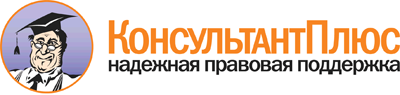  Приказ Минздрава России от 12.11.2012 N 905н
"Об утверждении Порядка оказания медицинской помощи населению по профилю "оториноларингология"
(Зарегистрировано в Минюсте России 05.03.2013 N 27502) Документ предоставлен КонсультантПлюс

www.consultant.ru 

Дата сохранения: 21.07.2017 
   N   п/п     Наименование оснащения (оборудования)          Требуемое        количество, шт.    1.  Рабочее место врача-оториноларинголога                 1           2.  Аппарат электрохирургический высокочастотной           1           3.  Осветитель налобный                           по числу должностей       врачей-       оториноларингологов  4.  Набор инструментов для диагностики и          хирургии в оториноларингологии                         2           5.  Лупа бинокулярная                                      1           6.  Отоскоп, оториноскоп <*>         1           7.  Баллон для продувания ушей с запасными оливами         2           8.  Воронка Зигля                                          2           9.  Риноскоп, риноларингофиброскоп                   по требованию     10. Сканер ультразвуковой для носовых пазух       (эхосинускоп)                                          1           11. Негатоскоп                                             1           12. Аудиометр                                              1           13. Аудиометр импедансный, импедансметр              по требованию     14. Прибор для регистрации отоакустической        эмиссии <*>         1           15. Набор камертонов медицинских                           1           16. Набор инструментов для удаления инородных тел ЛОР-органов                                            1           17. Комплект инструментов для осмотра ЛОР-органов  по числу посещений  18. Кресло вращающееся (Барани)                        1 комплект      19. Набор для трахеотомии с трахеостомическими    трубками                                        N   п/п     Наименование оснащения (оборудования)          Требуемое        количество, шт.    1.  Аппарат для реабилитации, саморегуляции с     биологической обратной связью, психорелаксациии снятия стрессовых состояний                    по требованию     2.  Ларингофарингоскоп                               по требованию     3.  Компьютерная система диагностики голоса и речи         1           4.  Набор инструментов для эндоларингеальной      микрохирургии                                    по требованию     5.  Персональный компьютер, принтер                        1           6.  Секундомер                                             1           7.  Пианино (электронное пианино)                    по требованию     8.  Ларингостробоскоп (стробоскоп) электронный             1           9.  Шумоинтегратор (измеритель шумов и вибраций)     по требованию     10. Аппарат для нервно-мышечной                   электрофониатрической стимуляции                 по требованию     N п/п      Наименование должностей            Количество должностей       1.Заведующий отделением - врач-       оториноларинголог                   1                                2.Врач-оториноларинголог              1 на 20 пациенто-мест            3.Старшая медицинская сестра          1 на 20 пациенто-мест            4.Медицинская сестра процедурная      1 на 20 пациенто-мест            5.Медицинская сестра                  1 на 10 пациенто-мест            6.Санитар                             1 на 20 пациенто-мест             N   п/п   Наименование оснащения (оборудования)    Требуемое количество,             шт.            1.  Рабочее место врача-оториноларинголога               1             2.  Рабочее место врача-оториноларинголога      по числу кабинетов             врачей-            оториноларингологов    3.  Аппарат электрохирургический             высокочастотный                                 не менее 1         4.  Оптика для жесткой эндоскопии полости    носа и носоглотки 30°, 70°, 0°                       1             5.  Волоконнооптический световод                         1             6.  Комплекс для проверки и тренировки       вестибулярного аппарата                        по требованию       7.  Лупа бинокулярная                          по числу рабочих мест  врача-оториноларинголога  8.  Отоскоп, оториноскоп                                 2             9.  Риноскоп, риноларингофиброскоп                       3             10. Ларингостробоскоп (стробоскоп)           электронный                                          1             11. Сканер ультразвуковой для носовых пазух  (эхосинускоп)                                        1             12. Баллон для продувания ушей                по 2 на 1 рабочее место врача-оториноларинголога  13. Набор камертонов медицинских             по 1 на каждую должность врача-оториноларинголога  14. Аудиометр (аудиотестер)                              1             15. Аудиометр импедансный, импедансметр ушной            1             16. Прибор для регистрации отоакустической   эмиссии                                        по требованию       17. Кресло вращающееся (Барани), (комплекс)  для проверки и тренировки вестибулярного аппарата                                             1             18. Осветитель налобный                         по числу должностей            врачей-            оториноларингологов    19. Набор инструментов для осмотра ЛОР-      органов                                   по количеству посещений  20. Аппарат лазерной и магнитолазерной       терапии                                              1             N  п/п           Наименование должностей           Количество должностей   1. Заведующий отделением - врач-              оториноларинголог                               1 на отделение      2. Старшая медицинская сестра                      1 на отделение      3. Сестра-хозяйка                                  1 на отделение      4. Врач-оториноларинголог                           1 на 20 коек       5. Медицинская сестра                           4,75 для обеспечения   круглосуточной работы   6. Медицинская сестра                               2 на 40 коек       7. Операционная медицинская сестра                  1 на 40 коек       8. Медицинская сестра перевязочной                  1 на 40 коек       9. Медицинская сестра процедурной                   1 на 40 коек      10. Медицинская сестра                           1 на отделение (для   проведения аудиометрии) 11. Санитар                                          1 на 30 коек      12. Санитар                                       1 на 30 коек (для        работы в буфете)     N  п/п    Наименование оснащения (оборудования)    Требуемое количество,            шт.            1. Рабочее место врача-оториноларинголога          По количеству         должностей врачей-     оториноларингологов    2. Аппарат электрохирургический               высокочастотный                                 По количеству         должностей врачей-     оториноларингологов    3. Микроскоп оториноларингологический         операционный                                      не менее 1        4. Аудиометр клинический                                 1             5. Аудиометр импедансный, импедансметр ушной             1             6. Стойка эндоскопическая аппаратная                     1             7. Источник света эндоскопический                        1             8. Видеокомплекс, видеосистема эндоскопическая           1             9. Отоскоп, оториноскоп                                  4            10. Риноскоп, риноларингофиброскоп                        2            11. Баллон для продувания ушей                      2 на 1 врача-         оториноларинголога   12. Воронка пневматическая                          2 на 1 врача-         оториноларинголога   13. Заглушитель ушной                                1 на 20 коек      14. Набор камертонов медицинских                 1 на каждого врача-      оториноларинголога   15. Прибор для регистрации отоакустической     эмиссии                                         по требованию      16. Система регистрации слуховых потенциалов        по требованию      17. Аспиратор (отсасыватель) хирургический                3            18. Аппарат электрохирургический радиочастотный           1            19. Осветитель налобный                          По числу должностей           врачей-           оториноларингологов   20. Набор инструментов хирургических для       оториноларингологии                                   2            21. Аппарат для обработки костей и костной     ткани                                                 1            22. Аппарат лазерный для резекции и коагуляции оториноларингологический                              1            23. Кресло вращающееся (Барани), (комплекс) дляпроверки и тренировки вестибулярного       аппарата                                              1            24. Ингалятор аэрозольный компрессорный        (небулайзер) портативный                        По требованию      25. Ларингоскоп с волоконным световодом        (универсальный)                                       1            26. Аппарат искусственной вентиляции легких               1            27. Набор инструментов для диагностики и       хирургии в оториноларингологии                  по требованию      28. Ингалятор аэрозольный ультразвуковой            по требованию      29. Камера для хранения стерильных инструментови изделий                                             1            30. Набор инструментов для эндоларингеальной   микрохирургии <*>           1            31. pH-метр лабораторный, иономер <*>           1            32. Аппарат для вакуумного массажа             (пневмомассажа) <*>           1            33. Видеокамера эндоскопическая <*>           1            